Appendix  to  the  Manual  -  Previous  Recipients  of  Perpetual  TrophiesSir  William  Lyons  Trophy(Outright Winner of  the  National  Concours  d’Elegance). Inaugurated 19765ACJC  NATIONAL  RALLY  MANUAL	Sept  2016Lofty  England  Sporting  Trophy(Highest  Placed  Sports  Car  in  the  National  Concours  d’Elegance)Inaugurated  1982.ACJC  NATIONAL  RALLY  MANUAL	Sept  2016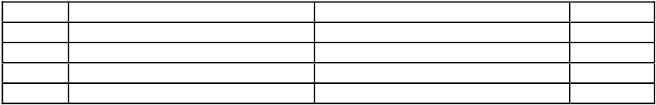 Eligible  CarsThe  following  Jaguar  engined  and  bodied  cars  are  eligible  for  this  Award:  SS90  and  SS100.  All  XKs.  All  E-Types.  C-Types  and  D-Types.The  XJS  cars  are  not  defined  as  a  sports  cars  for  the  purposes  of  this  award  (source  -  Lofty  England).XK8  and  XKR  cars  will  be  treated  the  same.Page 96 of 118ACJC  NATIONAL  RALLY  MANUAL	Sept  2016Sir  Nick  Scheele  Trophy(Awarded  to  the  best  car  displayed  of  a  model  built  in  the  lifetime  of  Sir  William  Lyons)Page 97 of 118ACJC  NATIONAL  RALLY  MANUAL	Sept  2016Jaguar  Cars  Trophy(Best  Aggregate  Points  scored  in  the  Concours  d’Elegance  and  Sporting  Events)Inaugurated  1976.  Known  as  the  Leyland  Australia  Aggregate  Points  Trophy  until  1985.Page 98 of 118ACJC  NATIONAL  RALLY  MANUAL	Sept  2016Page 99 of 118ACJC  NATIONAL  RALLY  MANUAL	Sept  2016ACJC  Award  –  Encouragement  Award(Richard  Crawshay  Memorial  Trophy)First  time  entrant  participating  in  d’ElegancePage 100 of 118ACJC  NATIONAL  RALLY  MANUAL	Sept  2016Australian  Council  of  Jaguar  Clubs  Trophy(Outright  Winner  of  the  National  Concours  d’Etat)Inaugurated  1997.(Concours  d’Etat  (known  as  the  Enthusiasts  Class  until  2000)Page 101 of 118ACJC  NATIONAL  RALLY  MANUAL	Sept  2016ACJC  Award  –  Best  Car  built  during  the  Sir  William  Lyons  Years  entered  in  d’EtatACJC  Award  –  Best  Car  built  after  the  Sir  William  Lyons  Years  entered  in  d’EtatPage 102 of 118ACJC  NATIONAL  RALLY  MANUAL	Sept  2016Tony  Reilly  Memorial  Trophy(Outright  Winner  of  the  Sporting  Event)Inaugurated  1976.Page 103 of 118ACJC  NATIONAL  RALLY  MANUAL	Sept  2016Page 104 of 118ACJC  NATIONAL  RALLY  MANUAL	Sept  2016Jaguar  Car  Club  Tasmania  Team  Sporting  Trophy(Awarded  to  either  the  Club  with  the  lowest  aggregate  score  for  three  road-registered  cars  or,  where  it  isrun,  the  Club  winning  the  Interstate  Relay  in  the  Sporting  Event)Page 105 of 118ACJC  NATIONAL  RALLY  MANUAL	Sept  2016Australian  Council  of  Jaguar  Clubs  Trophy(Awarded  for  the  Best  Aggregate  Point-score  in  the  Concours  d’Etat  and  Sporting  Events)Inaugurated  1998.Page 106 of 118ACJC  NATIONAL  RALLY  MANUAL	Sept  2016Ian  Cummins  Trophy(Awarded  to  the  Best  Presented  Jaguar  on  display  but  not  entered  into  the  Concours  d’Elegance  or  theConcours  d’Etat  as  determined  by  a  Committee  made  up  of  one  delegate  from  each  of  the  affiliatedClubs  s)Page 107 of 118ACJC  NATIONAL  RALLY  MANUAL	Sept  2016Terry  Kelly  Memorial  Age/Distance  Trophy(Award  based  on  the  combination  of  age  of  a  car  and  the  distance  it  was  driven  to  the  National  Rally)Page 108 of 118ACJC  NATIONAL  RALLY  MANUAL	Sept  2016Page 109 of 118ACJC  NATIONAL  RALLY  MANUAL	Sept  2016Andrew  Whyte  Jaguar  Journalistic  Award(Awarded  to  a  current  member  of  an  ACJC-affiliated  Club  for  the  best  unpaid  article  or  photographpublished  in  “The  Jaguar  Magazine”  during  the  calendar  year  prior  to  the  National  Rally)Page 110 of 118ACJC  NATIONAL  RALLY  MANUAL	Sept  2016Jaguar  World  -  Paul  Skilleter  Journalistic  Award(Awarded  to  a  current  member  of  an  ACJC-affiliated  Club  for  the  best  unpaid  article  or  photographpublished  in  the  magazine  of  their  Club  during  the  calendar  year  prior  to  the  National  Rally)Page 111 of 118ACJC  NATIONAL  RALLY  MANUAL	Sept  2016Discontinued  TrophiesDawes  Underwriting  Trophy  (discontinued  2004)(Encouragement  award,  based  on  the  highest  aggregate  score  in  the  Concours  and  Sporting  Events,  fora  first  time  participant  in  the  National  Rally)Page 112 of 118ACJC  NATIONAL  RALLY  MANUAL	Sept  2016Coventry  Jaguar  Spares  Trophy  (discontinued  2007)(Most  Desirable  Car  of  the  Day  in  the  National  Concours  d’Elegance)Inaugurated  1976.(Known  as  the  Bryson  Trophy  for  Most  Desirable  Car  until  1982.)Page 113 of 118ACJC  NATIONAL  RALLY  MANUAL	Sept  2016Ron  Campbell  Memorial  Trophy  (discontinued  2016)(Awarded  to  the  highest  point-scoring  SS  or  Classic  Jaguar  in  the  National  Concours  d’Elegance)Inaugurated  1985.Page 114 of 118ACJC  NATIONAL  RALLY  MANUAL	Sept  2016Brysons  Concours  Team  Trophy  (discontinued  2016)(Awarded  to  the  Club  achieving  the  highest  point-score  for  three  cars  in  the  Concours  d’Elegance  )ACJC  NATIONAL  RALLY  MANUAL	Sept  2016TBA  (discontinued  2016)(Awarded  to  the  Jaguar  car  judged  to  be  the  most  desirable  as  determined  by  the  Rally  Committee)See  Ian  Cummins  Trophy  definitionACJC  Chairman’s  Award  (discontinued  2016)(Awarded  from  time  to  time  to  the  Club,  Register  or  Club  Member  for  an  exemplary  activity  or  productionthat  promotes  the  Jaguar  marque)Inaugurated  2007.ACJC  Award  –  Chassis-based  –  SS  &  pushrod  cars  entered  in  d’Elegance.(discontinued  2016)Page 116 of 118ACJC  NATIONAL  RALLY  MANUAL	Sept  2016ACJC  Award  –  Chassis  based  –  Classic  XKs  including  C  and  D  types  entered  in  d’Elegance.(discontinued  2016)ACJC  Award  –  Chassis  based  –  Large  Saloons  entered  in  d’Elegance.  (discontinued  2016)ACJC  Award  –  Monocoque  –  MKI,  MKII,  240,340,  S  type,  420,  420G,  MKX,  Daimler  V8,  entered  ind’Elegance.  (discontinued  2016)ACJC  Award  –  E  Types  entered  in  d’Elegance  (discontinued  2016)Page 117 of 118ACJC  NATIONAL  RALLY  MANUAL	Sept  2016ACJC  Award  –  Grand  Tourers  –  XJS,  XK8,  XKR,  and  Current  XK  entered  in  d’Elegance.(Discontinued  2016)ACJC  Award  –  Original  XJ  Series  I,  II,  III,  XJC,  Daimler  variants  incl.  V12  entered  ind’Elegance.  (discontinued  2016)ACJC  Award  –  Modern  Saloons  –  X,  S,  XJ40,  X300,  X350,  X308,  XF  and  current  XJ  enteredin  d’Elegance  (discontinued  2016) 1976Dianna  Du  CrossE  TypeJDCA1977Geoff  Sara420GJDCA1978Stuart  HolberryMK  5JCCV1979John  RatterE  TypeJDCA1980Ivan  CookXJ6JDCSA1981Ian  CumminsD  TypeJDCA1982Bryan  White240JDCA1983Keith  BerrymanD  TypeJDCA1984Graeme  LordXJ6JDCA1985Graeme  LordXJ6JDCA1986Noel  RoscrowSS100JDCSA1987Ron  CampbellMK  2JDCA1988Keith  BerrymanD  TypeJDCA1989Graham  SmallwoodXJCJDCA1990Bob  DaintonMK  5JCCWA1991Peter  HendersonXK  150  OTSJDCA1992Bill  KoppeXK  150  DHCJDCA1993Robert  ClareXK  140  OTSJDCA1994Philip  WestXK  120  OTSJCCV1995Tony  HeraldXJSJDCQ1996Ken  GrahamXK  140  DHCJDCA1997Philip  WestXK  120  OTSJCCV1998Robert  ClareXK  150S  OTSJDCA1999Ken  PartingtonE  TypeJDCSA2000Lance  DowleXJ8JDCA2001Philip  WestXK  120  OTSJCCV2002Tony  RobinsonE  Type  S1  FHCJCCV2003David  McKnightX300  SportJDCQ2004Ken  and  Christine  WhiteXK140  OTSJDCA2005Brian  BultXK120  OTSJCCWA2006Michael  &  Pamela  PainXK150S  OTSJDCA2007Chris  LakeE  Type  S1  RoadsterJDCSA2008Eldon  SmithSS1  1934JCCV2009Alan  SebesfiXK120JDCA2010David  McKnightXJ8JDCQ2011Bob  RutherfordXFJDCC2012Brian  BultXK120JCCWA2013John  MoodyE  Type  S3JDCA2014John  &  Lynnette  LynnE  Type  S1  CoupeJDCA2015John  LynnE  Type  S1  CoupeJDCA2016Not  awarded201720182019I Van Ho1961 E-Type Series 1, 3.8 Sports RoadsterJDCA1982Ian  CumminsD  TypeJDCA1983BerrymanD  TypeJDCA1984Noel  RoscrowSS100JDCSA1985Chris  MortonE  TypeJDCA1986Jim  ByrneE  TypeJDCA1987Bill  MaymanXJ6JDCSA1988Keith  BerrymanD  TypeJDCA1989Victor  WaterhouseE  TypeJDCA1990Alf  BarbagelloE  TypeJCCWA1991Peter  HendersonXK  150  OTSJDCA1992Bill  KoppeXK  150  DHCJDCA1993Robert  ClareXK  140  OTSJDCA1994Philip  WestXK  120  OTSJCCV1995Mark  HaywoodXK  150  OTSJDCA1996Ken  GrahamXK  140  DHCJDCA1997Philip  WestXK  120  OTSJCCV1998Robert  ClareXK  150S  OTSJDCA1999Ken  PartingtonE  TypeJDCSA2000Ron  SebbensE  TypeJDCA2001Philip  WestXK  120  OTSJCCV2002Tony  RobinsonE  Type  S1  FHCJCCV2003Ken  and  Christine  WhiteXK140  OTSJDCA2004Ken  and  Christine  WhiteXK140  OTSJDCA2005Brian  BultXK120  OTSJCCWA2006Michael  &  Pamela  PainXK150S  OTSJDCA2007Chris  LakeE  Type  S1  RoadsterJDCSA2008Timothy  MaslinXK8  1999JCCV2009Alan  SebesfiXK120JDCA2010Barry  CooperE  TypeJDCQ2011Rod  ForceXK8JCCT2012Brian  BultXK120JCCWA2013John  MoodyE  Type  S320142015John  &  Lynnette  LynnE  Type  S1  CoupeJDCA2015John  LynnE  Type  S1  CoupeJDCA2016Not  awarded201720182019I Van Ho1961 E-Type Series 1, 3.8 Sports RoadsterJDCA2006Steve  BylesSS  1.5  litre  sedanJDCA2007Chris  LakeE  Type  S1  RoadsterJDCSA2008Eldon  SmithSS1  1934JCCV2009Alan  SebesfiXK120JDCA2010Eldon  SmithSS1JCCV2011John  MoodyE  TypeJDCA2012Brian  BultXK120JCCWA2013John  MoodyE  Type  S32014John  &  Lynnette  LynnE  Type  S1  CoupeJDCA2015John  LynnE  Type  S1  CoupeJDCA2016Not  awarded201720182019I Van Ho1961 E-Type Series 1, 3.8 Sports RoadsterJDCA1976J  HampelXJ61977Allan  Pring-ShamblerMK  2JDCA1978Richard  HubbardMK  4JCCV1979Jim  ByrneE  TypeJDCA1980Not  Awarded1981G  BallingerXJSJDCQ1982Not  Awarded1983Bryan  White240JDCA1984Bill  MeekeMK  2JCCWA1985Graeme  LordXJ6JDCA1986Ivan  StephensSS  1JCCV1987Jim  ByrneE  TypeJDCA1988J  CarterE  TypeJDCQ1989Ron  CampbellMK  2JDCA1990Jim  Percival420GJCCWA1991Brian  JenkinsXK  120  DHCJCCV1992Geoff  LeakeXK  120JCCV1993Tom  Giles420GJDCA1994Ken  MuirXK  120JCCV1995Tony  HeraldXJSJDCQ1996Philip  WestXK  120  OTSJCCV1997Philip  WestXK  120  OTSJCCV1998Brian  BultXK  150JCCWA1999Philip  WestXK  120  OTSJCCV2000Tony  HeraldXJSJDCQ2001Philip  WestXK  120  OTSJCCV2002Lee  ThomasE  Type  S1  OTSJDCC2003Brian  &  Diana  HoganE  Type  S2  FHCJDCA2004Brian  &  Diana  HoganE  Type  S2  FHCJDCA2005Brian  &  Diana  HoganE  Type  S2  FHCJDCA2006Tony  HeraldXJSJDCQ2007Not  awarded2008Tony  HeraldXJSJDCQ2009Not  awarded2010Barry  CooperE  TypeJDCQ2011Rod  ForceXK8JCCT2012Rod  MathersXKRJCCWA2013Rod  GreasleySS  1JDCQ2014Ian  BartonXK  140  DHCJCCV2015Chris  EdwardsXKR  2007JCCT2016Not  awarded201720182019Rod Greasley1939 SS Jaguar 2.5 litre DHCJDCQ2012Rod  MathersXKRJCCWA2013Peter  GrantXK120  FHC2014John  SpicerDaimler  X308JCCV2015No  Award2016No  award201720182019Martyn Book1995 X300 Daimler Double SixJDCA1997Brian  JenkinsXK  120  DHCJCCV1998Martin  SwanE  TypeJCCWA1999Lee  ThomasE  Type  S1  OTSJDCC2000Jonathan  AmissMK  2JCCV2001Chris  EdwardsXJSCJCCT2002John  JonesXJSJCCT2003Malcolm  IrelandXK150  FHCJDCA2004Geoff  HenderXK120  OTSJCCWA2005Bill  CoombsSS100JCCV2006David  &  Robyn  HughesXK140  DHCJCCV2007Alan  BakerXKE  S1  CoupeJDCSA2008Vic  EllisE  Type  SJCCV2009Geoff  HenderE  TypeJCCWA2010Rick  Learmonth  &  Margaret  GiddyS  TypeJDCA2011Geoff  HenderE  TypeJCCWA2012Mick  StewartE  TypeJCCWA2013John  RatterMK  II2014Rod  GreasleyMK  IVJDCQ2015Tony  RobinsonXK150JCCV2016Not  awarded201720182019Chris Edwards1962 E-Type Series 1, 3.8 litre Sports FHCJCCT2012Mick  StewartE-TypeJCCWA2013John  RatterMKII2014Rod  GreasleyMK  IV  DHCJDCQ2015Tony  RobinsonXK150JCCV2016No  award2017201820192012Carey  RentonX300JCCWA2013Gavin  &  Lynda  MooreXJSJCCV2014Gavin  MooreXJS  V12JCCV2015Ray  LopezXJS  ConvertibleJCCV2016No  award20171976Chris  Riches  and  Dave  DungeyD  Type  ReplicaJCCT1977Phil  HohnenE  TypeJDCC1978D  WrayMK  10JCCV1979Greg  LonghurstJDCA1980Jamie  ByrneJDCA1981Garry  WalkerE  TypeJDCA1982Garry  WalkerE  TypeJDCA1983Richard  HubbardE  TypeJCCV1984Peter  StokesXJ  6JDCA1985Don  StevensMK  5JCCWA1986Roger  PayneMK  2JDCC1987Edward  NewtonE  TypeJCCT1988David  ReedE  TypeJDCQ1989Barry  FauxE  TypeJDCC1990Noel  McMillanXK  120JDCA1991Geoff  LeakeXK  120JCCV1992Michael  St  John-CoxXK  120JDCA1993Geoff  LeakeXK  120JCCV1994Chris  EdwardsXK  140JCCT1995Tony  HeraldXJSJDCQ1996Gavin  KingXJ6  Series  1JDCA1997Trevor  LongmoreXJ6  Series  1JDCC1998Trevor  AdamsXJSJCCWA1999Damien  LamshedXJSJCCV2000John  ShawXK  140  CoupeJDCA2001Murray  ScobleXJ6  Series  1  SprinterJCCV2002Geoff  LeakeMK5JCCV2003Denis  StoneSS  100  ReplicaJDCQ2004Sue  HarrisonXJ40JDCSA2005Phillip  ShephardE-TypeJCCWA2006Ian  BoughtonSS100  ReplicaJCCWA2007Tony  PallasXJSJDCA2008Ian  CumminsXK120JDCA2009Tony  PallasXK120JDCA2010Peter  DavidsonS  TypeJDCQ2011Tony  PallasXK120JDCA2012David  ShennanXK120JCCWA2013Mark  JasprizzaE  Type  S2JDCC2014Steve  AppinoXKJDCA2015Wayne  DoubleJCCT2016Tim  MallyonE  TypeJDCA20171989Ian  Cummins  (D  Type),  Rob  Cavenagh  (MK  2),  Keith  Berryman  (D  Type)JDCA1990Allen  Shephard  (XK  120),  Brian  Jacobs  (XJ6),  Ian  Sharp  (XJ6)JCCWA1991Lee  Thomas  (E  Type),  Roger  Payne  (XJ6),  Trevor  Longmore  (MK  2)JDCC1992Michael  St  John-Cox  (XK  120),  Ian  Cummins  (D  Type),  N  Thomson  (XJS)JDCA1993JDCSA1994Richard  Bearup  (XJ6),  Geoff  Leake  (XK  120),  Jeff  Beable  (XJ6)JCCV1995Chris  Edwards  (XK  140),  Wandy  McIntyre-Leake  (420G),  Geoff  Leake  (XK120)JCCT1996Gavin  King  (XJ6),  Mark  Haywood  (XK  150),  Mike  Kroger  (E  Type)JDCA1997Siman  Hall  (MK  9),  Graham  Schmidt  (XK  120),  Kaye  Kilsby  (XK  120)JCCV1998Terry  Adams  (XJS),  Martin  Swan  (E  Type),  Peter  Crisp  (XJS)JCCWA1999Neville  Dickinson  (XJS),  Geoff  Schmidt  (XJS),  Carl  Schmidt  (MK  2)JCCV2000Chris  Haigh  (MK  1),  Ken  Parsons  (E  Type),  John  Shaw  (XK  140)JDCA2001Mike  Roddy  (XJS),  Andrew  Spiteri  (XJ6),  Don  McKay  (XJ12)JCCV2002Mike  Hobden  (MK  2),  Ed  Newton  (Mk  9),  Chris  Edwards  (XJS)JCCT2003Warwick  Clifton  (XJR),  Geoffrey  Bott  (E  Type  S1  FHC),  Wayne  Guile  (X  Type)JDCA2004Lee  Thomas,  Mark  Jasprizza  and  Brian  DurackJDCC2005Ian  Sharp  (E-Type),  Boyd  Kolozs  (E-Type),  Charles  England  (E-Type)JCCWA2006Don  Anderson  (E-Type),  Ian  Hissey  (XJS-C),  Max  Patterson  (XJS)JDCHR2007Chris  Edwards,  Michael  Hobden,  Ronald  LeachJCCT2008Stuart  Holbery  (S-Type),  Brian  Jenkins  (XK120  DHC)JCCV2009Chris  Edwards,  Ed  Newton,  Mike  HobdenJCCT2010Peter  Davidson,  Rod  Greasley,  Bryan  WhiteJDCQ2011Rod  Force,  Ian  Cummins,  Ed  NewtonJCCT2012Pat  Dick,  Dave  Shennan,  Ian  SharpJCCWA2013Steve  Phillips,  Peter  Stokes,  Bryce  YatesJDCA2014Brian  Durack.  Steve  Appino,  Andrew  PointingJDCA2015Chris  Edwards,  Geoff  Leake,  Ed  NewtonJCCT2016Barry  Cooper,  Tony  Brett,  Max  ParnellJDCQ20171998Martin  SwanE  TypeJCCWA1999Simon  RobertsXJSJCCV2000Ken  ParsonsE  TypeJDCA2001Bill  CoombsXK140JCCV2002Paul  CarrMark  2JDCA2003Denis  StoneSS  100  ReplicaJDCQ2004Michael  HobdenMark  2JCCT2005Bill  CoombsSS  100JCCV2006Ian  BoughtonSS100  ReplicaJCCWA2007Ron  &  Chris  LeachXKR  CoupeJCCT2008Tony  PallasXK120DHCJDCA2009Tony  PallasXK120JDCA2010Rick  Learmonth  &  Margaret  GiddyS  TypeJDCA2011Chris  EdwardsE  TypeJCCT2012Ian  MaitlandE  TypeJCCWA2103Gavin  &  Lynda  MooreXJSJCCV2014Chris  EdwardsE-Type  S1JCCT2015Tony  RobinsonXK150  OTSJCCV2016Not  awarded20172005Russ  ThompsonX300JDCQ2006Ian  &  Corrie  MaitlandXK150  DHCJCCWA2007Richard  SmithXK120JCCWA2008Peter  &  Beverley  BrieseSS100JCCV2009Denis  WeilyE-TypeJCCV2010Rod  GreasleyMKIVJDCQ2011Jose  ManzanoE-TypeJDCC2012Stephen  &  Annette  ColeXKRJCCWA2013Keith  BerrymanD  Type2014Garry  BallD  Type  ReplicaJCCV2015Peter  SlaterE  Type  S12016Sue  &  Rod  Greasley1939  SS  DHCJDCQ20171977Nicholas  PusenjakMK  4JCCWAPerth  -  Canberra1978David  JewellXK  120JCCWAPerth  -  Albury1979John  CollinsMK  7JCCWAPerth  -  Sydney1980John  CollinsMK  7JCCWAPerth  –  Swan  Hill1981Ron  CampbellSS  1JDCASydney  -  Gold  Coast1982Ivan  StephensSS1JCCVMelbourne  -  Canberra1983John  CollinsMK  7JCCWAPerth  -  Albury1984Ian  CumminsTurbo  XK  120JDCASydney  -  Perth1985Don  StevensMK  5JCCWAPerth  -  Wollongong1986Nev  &  Di  MartinAlloy  XK  120JCCWAPerth  -  Adelaide1987John  MorganMK  2JDCQQld  -  Tas1988Ivan  StephensSS  1JCCVMelbourne  -  Gold  Coast1989Stuart  HolbertMK  5JCCVColac  –  Canberra1990Ivan  StephensSS  DHCJCCVMelbourne  –  Perth1990John  ClugasSS  SaloonJCCVMelbourne  –  Perth1991John  SmithXK  140  CoupeJCCWAPerth  -  Melbourne1992John  ClugasSS  3.5  LitreJCCVMelbourne  -  Sydney1993Clyde  ProsserMK  2JCCWAPerth  -  Adelaide1994Robert  SmithXK  140JDCSAAdelaide  -  Launceston1995John  ClucasSS  SaloonJCCVMelbourne  -  Brisbane1996Don  EvansMK  4JDCSAAdelaide  -  Canberra1997John  CollinsMK  7JCCWAPerth  -  Shepparton1998Ivan  StephensSS  1JCCVMelbourne  -  Perth1999John  CollinsMK  7JCCWAPerth  -  Barossa  Valley2000John  CollinsMK  7JCCWAPerth  -  Sydney2001Charles  EnglandE  Type  FHCJCCWAPerth  -  Melbourne2002Allen  ShephardXK120  FHCJCCWAPerth  -  Hobart2003Barry  KennyE  Type  S3  FHCJCCWAPerth  -  Brisbane2004John  Smith  -  XK140XK140  FHCJCCWAPerth  -  Canberra2005Peter  TettMark  2JDCQBrisbane  –  Perth2006Frank  &  Glenys  MunisXJSJDCQMt  Isa  –  Newcastle2007Ian  SharpE-TypeJCCWAMargaret      River      –Adelaide2008Jim  Bowden420JDCQBrisbane  –  Geelong2009Trevor  JohnsonS  TypeJDCQBrisbane  -  Hobart2010John  IsaacsS  TypeJCCVMelbourne     –     GoldCoast2011Rod  MathersE  TypeJCCWAPerth  -  Canberra2012John  &  Liz  LedbrookXK150JDCASydney  -  Perth2013Boyd  &  Helen  KolozsXK150JCCWAPerth  -  Wollongong2014Colin  Pickering340JDCQQLD  to  Melbourne2015Barry  KennyXK  150JCCWAPerth  -  Launceston2016C  &  S  WestonS3  E  typeJCCTTas  -  Qld20171989Tom  HeyJCCT1990Alf  DunnJCCV1991John  WilsonJDCC1992Wandy  McIntyreJCCT1993Michael  St  John-CoxJDCA1994Richard  CrawshayJDCA1995Scott  FisherJCCWA1996Bill  HemmingJCCV1997Wandy  McIntyre-LeakeJCCT1998Not  awarded1999Don  McKayJCCV2000Les  ClementJDCC2001Roy  WilliamsJCCV2002Victor  WaterhouseJDCA2003Graham  TuttJCCV2004Lachlan  StoryJCCV2005Ron  GaudionJDCQ2006Ron  GaudionJDCQ2007Mike  KellyJCCV2008Mike  KellyJCCV2009Rex  WalkerJCCV2010Graeme  BurbidgeJCCV2011Phil  ShephardJCCWA2012Lachlan  StoryJCCV2013Rex  WallisJCCV2014Peter  CrispJCCWA2015Brett  BoughtonJCCWA2016Paul  MullenJDCA20171999Robin  ToddJDCQ2000John  SmithJCCWA2001Neville  MartinJCCWA2002Nigel  NoakeJCCWA2003Boyd  KolozsJCCWA2004Ian  HutchinsonJDCA2005Howard  StaplesJDCC2006Geoff  ScottJDCA2007Nimal  JayaratnaJCCWA2008Bruce  GrantJDCA2009Mal  LongmoreJDCQ2010Brian  DurackJDCC2011Craig  HarrisJDCC2012Rod  MathersJCCWA2013Steve  StuckeyJDCC2014Lorraine  HudsonJCCT2015Rob  CrannaJDCA2016Wandy  McIntyre-LeakeJCCV20171992Glenn  BetteridgeXK  140  DHCJCCWA1993Noel  RoscrowXK  120JDCSA1994Not  awarded1995Fred  HaugheyMK  5  DHCJDCQ1996Adrian  BlackebyXJSJDCC1997Linsey  SiedeMK  4JCCV1998Richard  SmithXJ6JCCWA1999Not  awarded2000Ken  ParsonsE  TypeJDCA2001Charles  EnglandE-TypeJCCWA2002Richard  JellisE  TypeJCCV2003Brian  HoganE  Type  S2  FHCJDCA2004Award  Discontinued1976H  TroostXJ6JDCA1977Chris  EdwardsXK  140  OTSJDCA1978Ivan  CookXJ6JDCSA1979John  GoddardD  TypeJDCA1980Not  awarded1981Ian  CumminsD  TypeJDCA1982Tony  ArmstrongXK  150  DHCJDCQ1983Dean  WillsMK  5  DHCJDCA1984Walter  HunterE  TypeJCCWA1985Noel  RoscrowSS100JDCSA1986Jim  ByrneE  TypeJDCA1987Jim  ByrneE  TypeJDCA1988Ivan  StephensSS  DHCJCCV1989Peter  StrausXK  140JCCV1990Peter  BriggsE  Type  LightweightJCCWA1991Alan  MichaelLister  XJSJCCV1992David  OwenXJS  Le  MansJDCQ1993Trevor  BurgessE  TypeJCCV1994Robert  ClareXK  150S  OTSJDCA1995Fred  HaughteyMK  5  DHCJDCQ1996Mark  HaywoodXK  150  OTSJDCA1997Greg  JonesXJCJDCA1998Peter  BriggsD  TypeJCCWA1999Stephen  BondXJ220JDCSA2000Greg  JonesXJCJDCA2001David  LairdXK120JCCV2002Bill  CoombsXK140  SE  FHCJCCV2003Ken  &  Christine  WhiteXK140  OTSJDCA2004Michael  &  Pamela  PainXK150S  OTSJDCA2005Not  awarded2006Michael  &  Pamela  PainXK150S  OTSJDCA2007Not  awarded2008Not  awarded2009Not  awarded2010Not  awarded2011Not  awarded2012Not  awarded1985Noel  RoscrowSS100JDCSA1986Chris  EdwardsXK  140  OTSJCCT1987Ray  BlackMK  4JCCT1988Ivan  StephensSS  DHCJCCV1989Ron  CollyerMK  4JDCA1990Bob  DaintonMK  5JCCWA1991Glenn  BettridgeMK  5JCCWA1992David  ReadieXK  120JCCV1993Ross  RassmussSS  1JDCSA1994Bill  FordMK  5  DHCJCCV1995Bill  CoombsSS100  ReplicaJCCV1996Don  EvansMK  4  DHCJDCSA1997Trevor  &  Les  ClementXK120  OTSJDCC1998Bob  DaintonMK  5JCCWA1999Philip  WestXK  120  OTSJCCV2000Ian  &  Cathy  McGilpSS  1  AirlineJCCV2001Peter  WilcoxAustin  SwallowJCCV2002Brian  BultXK150  OTSJCCWA2003Peter  BrieseSS  100JCCV2004Ken  &  Christine  WhiteXK140  OTSJDCA2005Brian  BultXK120  OTSJCCWA2006Michael  &  Pamela  PainXK150S  OTSJDCA2007Ross  GoglerMK4JDCSA2008Eldon  SmithSS1  1934JCCV2009Eldon  SmithSS1  1934JCCV2010Eldon  SmithSS1  1934JCCV2011Not  Awarded2012Not  Awarded2013Not  awarded2014Eldon  SmithSS  1JCCV2015Eldon  SmithSS  1JCCV2016Not  awarded20171977Geoff  Sara  (420G),  Brian  Pleash,  Ted  AckroydJDCA1978JDCA1979JDCA1980Ted  Atkinson  (240),  Jim  Byrne  (E  Type),  Simon  Forbes  (XJ6)JDCA1981JDCA1982JDCA1983Keith  Berryman  (D  Type),  Ron  Campbell  (SS  1),  Dean  Wills  (MK5)JDCA1984Wilf  Chambers  (XJS),  Bob  Dainton  (XJ6),  Graham  Sicree  (E  Type)JCCWA1985Graham  Lord  (XJ6),  Mike  McGorman  (E  Type),  Chris  Morton  (E  Type)JDCA1986JDSA1987Ron  Campbell  (MK  2),  Frazer  Taylor  (XK  150),  Bryan  White  (XJ6)JDCA1988Keith  Berryman  (D  Type),  Ron  Campbell  (MK  2),  P  McCumiskey  (S  Type)JDCA1989Graham  Smallwood  (XJC),  Greg  Jones  (XJC),  Ron  Brooking  (XJ6)JDCA1990Bob  Dainton  (MK  5),  Alf  Barbagello  (E  Type),  Glenn  Bettridge  (MK  5)JCCWA1991Chris  Haigh  (E  Type),  Ron  Brooking  (XJ6),  Peter  Henderson  (XK  150)JDCA1992Bill  Koppe  (XK  150),  Richard  Crawshay  (XJS),  Geoff  Lowe  (E  Type)JDCA1993JDSA1994Philip  West  (XK  120),  Ken  Muir  (S  Type),  Tony  Robinson  (E  Type)JCCV1995Rob  Cavenagh  (XJ6),  Mark  Haywood  (XK  150),  Ken  Graham  (XK  140)JDCA1996Ken  Graham  (XK  140),  Mark  Haywood  (XK  150),  M  Kroger  (E  Type)JDCA1997Philip  West  (XK  120),  John  Rundell  (E  Type),  Norm  Williams  (MK  2)JCCV1998Brian  Bult  (XK  150),  Bob  Dainton  (MK  5),  Peter  Briggs  (D  Type)JCCWA1999Ken  Partington  (E  Type),  Don  Evans  (MK  4),  Dieter  Lobzin  (E  Type)JDCSA2000Lance  Dowle  (XJ8),  B&B  Lieberman  (X300),  Ron  Sebbens  (E  Type)JDCA2001Philip  West  (XK120),  Tony  Robinson  (E-Type),  Kelvin  Minerds  (X300)JCCV2002Not  presented.  No  Club  had  three  representatives.2003David  McKnight  (X300  Sport),  John  Nixon  (E  Type  S1  FHC),  Tom  Ross  (S  TypeV6  SE)JDCQ2004Ken  White  (XK140  OTS),  Michael  Pain  (XK150S)  &  Brian  Hogan  (E-Type  S2FHC)JDCA2005Brian  Bult  (XK120  OTS),  Tom  O’Connell  (E-Type  Roadster),  Jim  Percival  (420G)JCCWQ2006Michael  &  Pamela  Pain  (XK150S)  ,  Geoff  &  Helen  Lowe  (Mark  2),  Ian  Nicholas(E-type)JDCA2007Chris  Lake,  Ross  Gogler,  Don  EvansJDCSA2008Eldon  Smith  (SS1),  Timothy  Maslin  (XK8)JCCV2009Eldon  Smith,  Peter  Millikin,  Graham  HoffmeyerJCCV2010David  McKnight,  Ray  Hodges,  Stuart  DawsonJDCQ2011John  Moody,  Steven  Appino,  Paul  TomlinsonJDCA2012Brian  Bult,  Rod  Mathers,  Walter  HunterJCCWA2013John  Moody,  J  &  L  Lynn,  Grant  JarrickJDCA2014Eldon  Smith,  John  Spicer,  Ian  BartonJCCV2015Eldon  Smith,  John  Spicer,  Mike  RoddyJCCV2016Not  awarded2007In  recognition  of  the  quality  of  the  covers  for  their  Club  magazineJDCQ2008No  award2009No  award2010No  award2011No  Award2012No  award2013No  award2014No  award2015No  award2016No  award2007Brian  &  Dorothy  BultXK150JCCWA2008Bruce  &  Karen  CravenXKRJCCV2009Lyndon  DickensonXK150JCCT2010201120122012Not  Awarded2013Eldon  SmithSS1JCCV2014Eldon  SmithSS1JCCV2015Eldon  SmithSS1JCCV2016No  award2012Not  Awarded2013John  MoodyE  Type  S32014John  &  Lynnette  LynnE  Type  S1JDCA2015John  LynnE  Type  S1JDCA2016No  award2012Not  Awarded2013John  MoodyE  Type  S32014No  award2015John  SpicerDaimler  super  V8JCCV2016No  award2012Brian  BultXK  120JCCWA2013Not  awarded2014Ian  BartonXK  140  DHCJCCV2015No  award2016No  award2012Not  Awarded2013Grant  JarrickMK  VII2014No  Award2015No  Award2016No  award2012Rod  MathersXKRJCCWA2013Bryan  WhiteXK8  Coupe2014No  award2015Chris  EdwardsXKRJCCT2016No  award2012Not  Awarded2013Not  awarded2014Douglas  LingDaimler  Sov  S3JCCV2015No  Award2016No  award2012Not  Awarded2013Neil  MiddleditchXF  sedanJCCV2014John  SpicerDaimler  X308JCCV2015Gary  WilliamsX300JCCT2016No  award